La Lecture 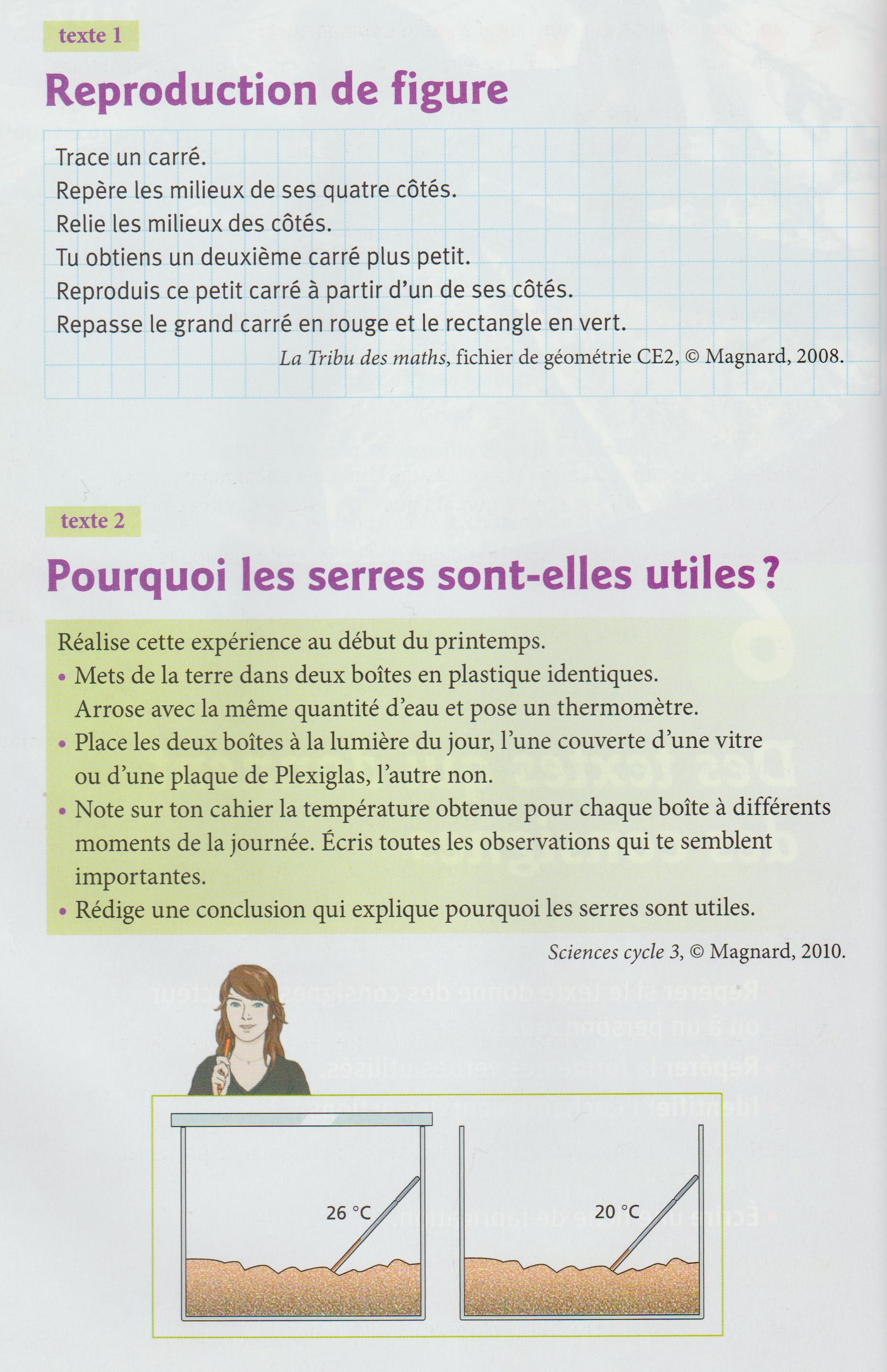 Mathématiques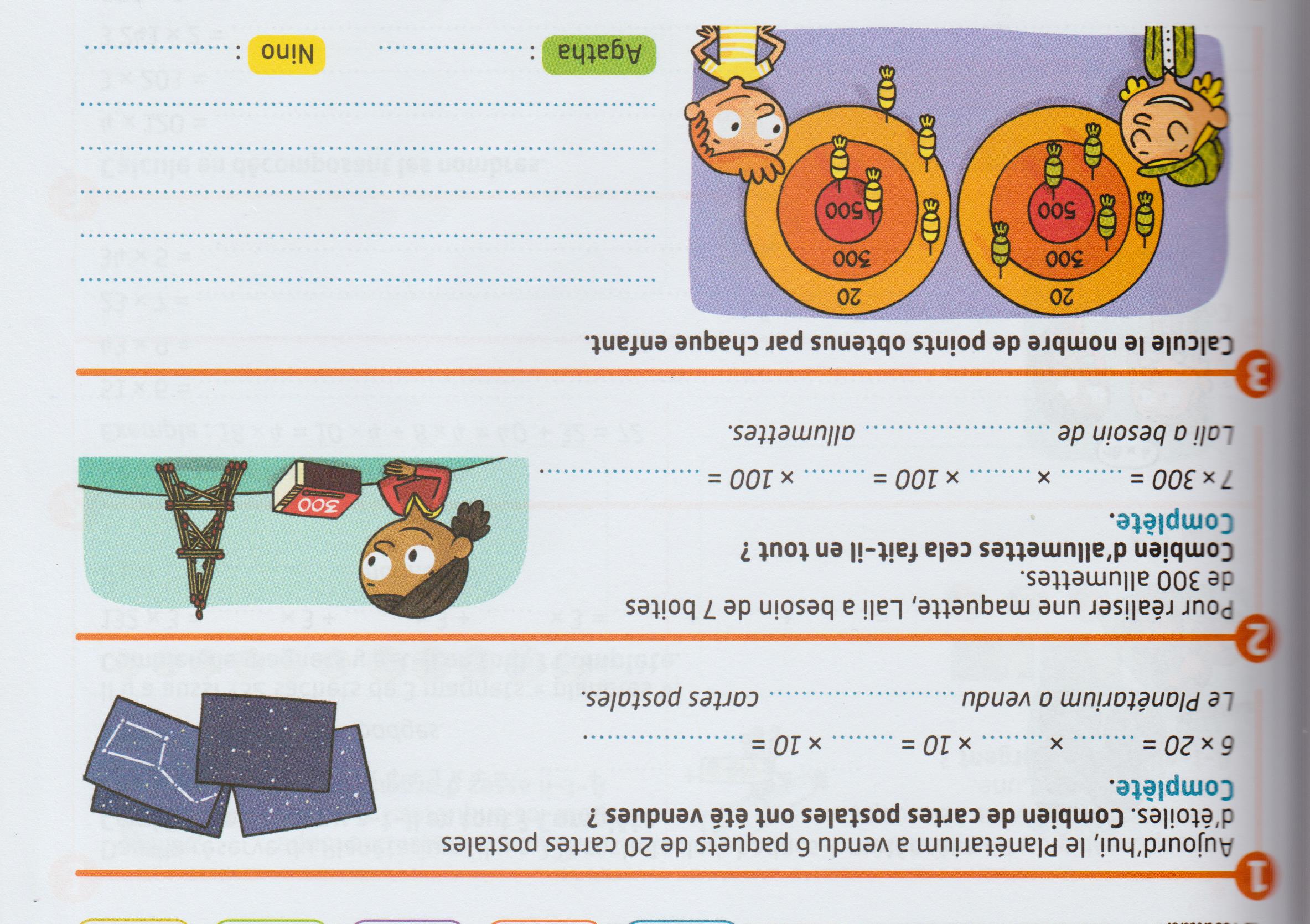 Etude de la langue : voir le programme + entraîne-toi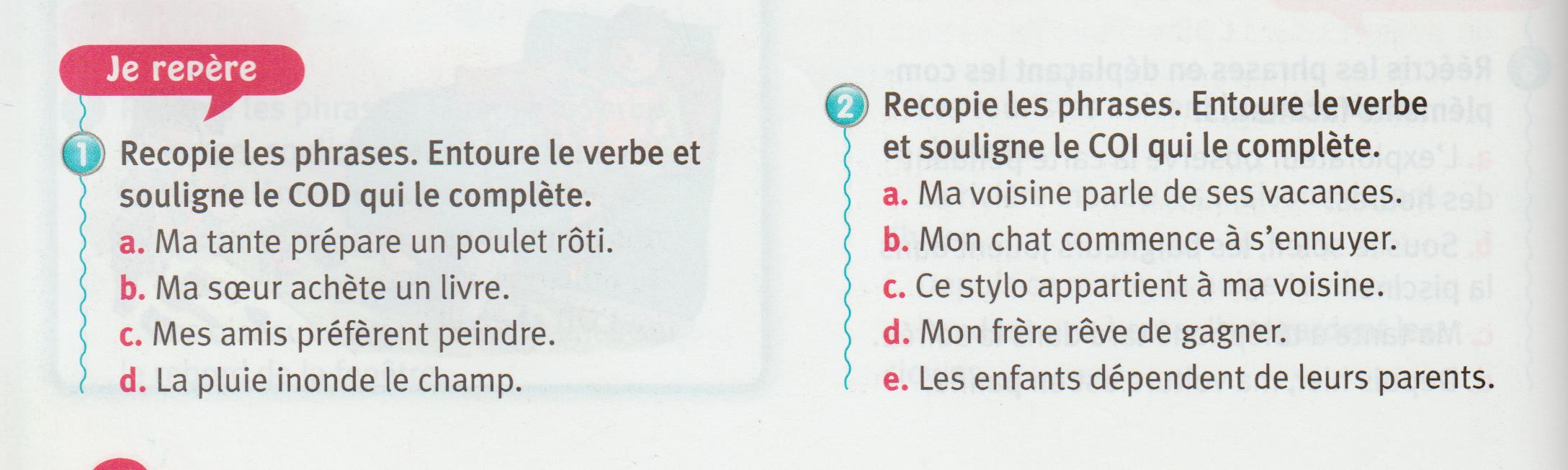 